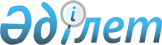 Об определении сроков предоставления заявки на включение в список получателей субсидий и оптимальные сроки сева приоритетных сельскохозяйственных культур в 2013 году
					
			Утративший силу
			
			
		
					Постановление акимата Качирского района Павлодарской области от 20 мая 2013 года N 147/5. Зарегистрировано Департаментом юстиции Павлодарской области 05 июня 2013 года N 3546. Утратило силу постановлением акимата Качирского района Павлодарской области от 12 ноября  2013 года N 401/10      Сноска. Утратило силу постановлением акимата Качирского района Павлодарской области от 12.11.2013 N 401/10.      Примечание РЦПИ.

      В тексте документа сохранена пунктуация и орфография оригинала.

      В соответствии с Законом Республики Казахстан от 23 января 2001 года "О местном государственном управлении и самоуправлении в Республике Казахстан", постановлением Правительства Республики Казахстан от 4 марта 2011 года N 221 "Об утверждении Правил субсидирования из местных бюджетов на повышение урожайности и качества продукции растениеводства", акимат Качирского района ПОСТАНОВЛЯЕТ:



      1. Определить сроки предоставления заявки на включение в список получателей субсидий и оптимальные сроки сева приоритетных сельскохозяйственных культур в 2013 году, согласно приложению.



      2. Контроль за исполнением данного постановления возложить на заместителя акима района Жармагамбетова А.Б.



      3. Настоящее постановление вводится в действие по истечении десяти календарных дней после дня его первого официального опубликования.      Аким района                                Н. Күлжан

Приложение            

к постановлению акимата    

Качирского района       

от 20 мая 2013 года N 147/5 

Сроки предоставления заявки на включение в список

получателей субсидий и оптимальные сроки сева

приоритетных сельскохозяйственных культур в 2013 году
					© 2012. РГП на ПХВ «Институт законодательства и правовой информации Республики Казахстан» Министерства юстиции Республики Казахстан
				N п/пНаименование культурСроки предоставления заявкиОптимальные сроки сева1пшеницадо 30 маяс 15 мая по 25 мая2ячменьдо 30 маяс 15 мая по 25 мая3овесдо 30 маяс 20 мая по 27 мая4просодо 31 маяс 10 мая по 30 мая5гречихадо 7 июняс 30 мая по 5 июня6подсолнечникдо 30 маяс 1 мая по 15 мая7картофельдо 30 маяс 3 мая по 17 мая8овощидо 15 августас 5 мая по 10 августа9однолетние травыдо 3 июняс 20 мая по 31 мая10многолетние травы текущего годадо 30 маяс 20 апреля по 10 мая11кукуруза на силосдо 30 маяс 20 мая по 25 мая12подсолнечник на силосдо 30 маяс 10 мая по 15 мая